C6-MKII-10 
Aparato para estudiar los efectos de la viscosidad en el transporte y manejo de líquidos (fricción fluida)
TPB: Pérdida de carga en acoples y accesorios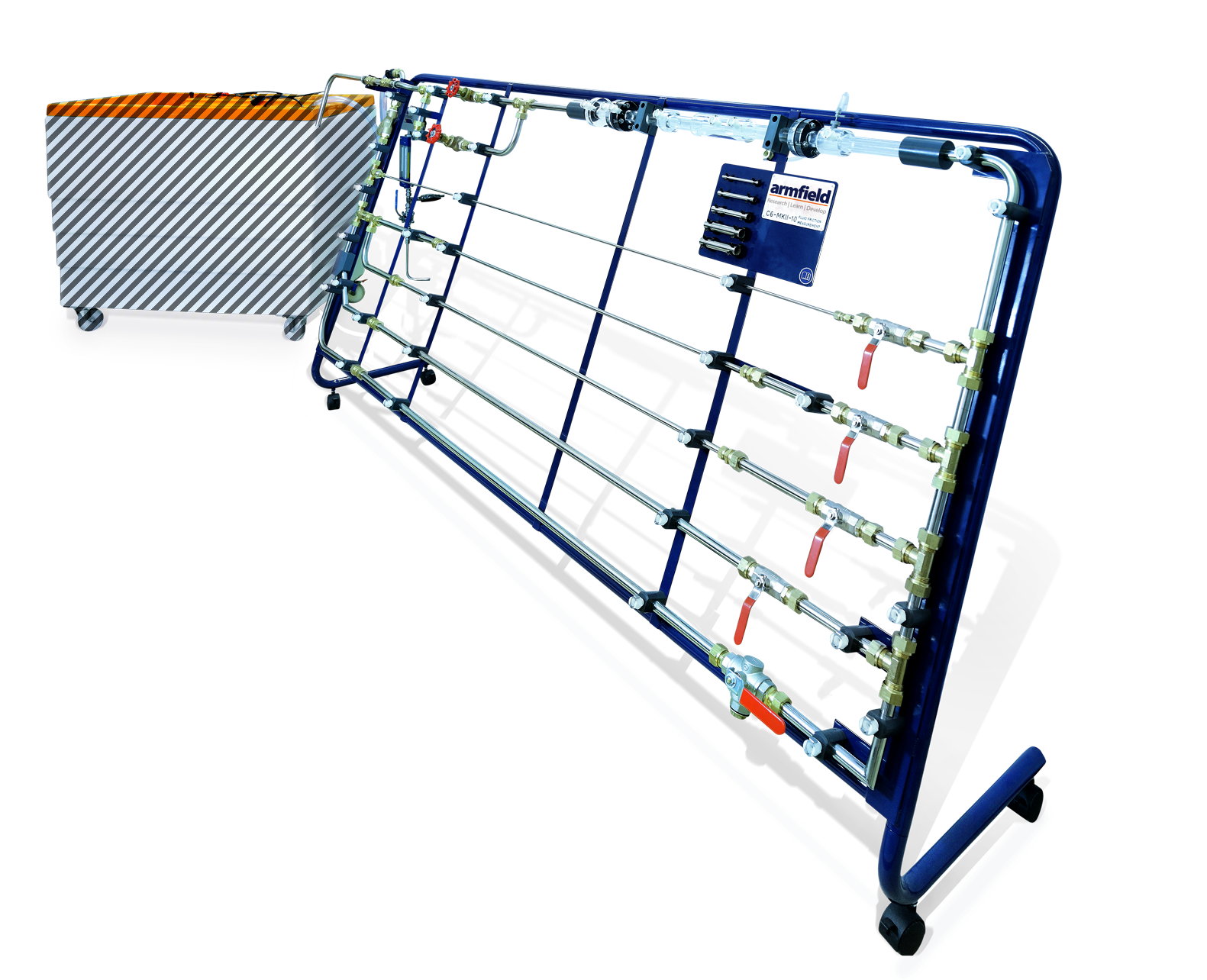 ObjetivoDeterminar la relación entre la pérdida de carga debido a la fricción de fluidos y la velocidad del flujo de agua a través de los accesorios y acoples de uso normal en plomería.MétodoObtener una serie de lecturas de pérdida de carga a diferentes caudales a través de todos los accesorios incluidos en la red del C6-MKII-10.TeoríaLa pérdida de carga en un accesorio de tubería es proporcional a la altura de velocidad del fluido que fluye a través del accesorio: (1)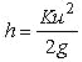 Donde:K es el 'factor de pérdida' del accesoriou es la velocidad media del agua a través de la tubería en m/sg es la aceleración de la gravedad en m/s².A medida que la velocidad cambia en los cambios de sección, es necesario corregir la pérdida medida para tener en cuenta el cambio del cabezal de velocidad.Nota: Una válvula de control de caudal es un accesorio de tubería que tiene un factor "K" ajustable.El valor mínimo de 'K' y la relación entre el movimiento del vástago y el factor 'K' son importantes al seleccionar una válvula para una aplicación.Configuración del equipoEquipo adicional requerido: cronómetro.Los siguientes accesorios y válvulas están disponibles para prueba (los números entre paréntesis se refieren a la Figura 1 en la sección 8 de Diagramas de equipos): Contracción súbita (3)Expansión súbita (16)Válvula esférica (12)Codo a 45 grados (22)Codo abrupto a 45 grados (5)Y a 45 grados (4)Válvula de mariposa (21)Válvula de asiento (20)Filtro malla (2)Codo a 90 grados (22)Curva a 90 grados con radio pequeño (15)Curva a 90 grados con radio mayor (6)T de 90 grados (13)Si usás el datalogger C6-50, asegurate de que la consola esté alimentada y conectada a la PC a través del puerto USB.Corré el software del C6-MKII y elegí el Ejercicio B. ProcedimientoCebá la red con agua.Abri y cerrá las válvulas pertinentes para obtener flujo de agua a través del accesorio requerido.Tomá lecturas bajo varios caudales, alterando el flujo con la válvula de control de caudal del banco hidráulico.Medí los caudales con el tanque de aforo volumétrico y un cronómetro (si usás el datalogger, el caudal se medirá directamente).Medí la pérdida de carga entre las tomas de cada accesorio utilizando el medidor de presión manual, sensores o un manómetro de agua a presión.ResultadosCreá una tabla con tus mediciones y magnitudes derivadas con las columnas siguientes:Volumen v (l)Tiempo t (s) Caudal Q (m3/s) 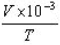 Diámetro del tubo (m)Velocidad u (m/s) 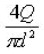 Cabezal de velocidad hv (m H2O) 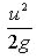 Pérdida de carga medida h (m H2O) h1 – h2Coeficiente del accesorio K = 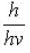 Posición (solo  para las válvulas)Confirmá que K es una constante para cada accesorio en el rango de caudales de prueba.Creá una gráfica del factor K frente a la apertura de la válvula para cada válvula de prueba.Tené en cuenta las diferencias en las características.Nota: La pérdida de carga medida a través de la contracción y la expansión deben corregirse por el cambio en la velocidad carga (debido al cambio en el diámetro de la tubería) para obtener la relación real de pérdida de carga real/K.